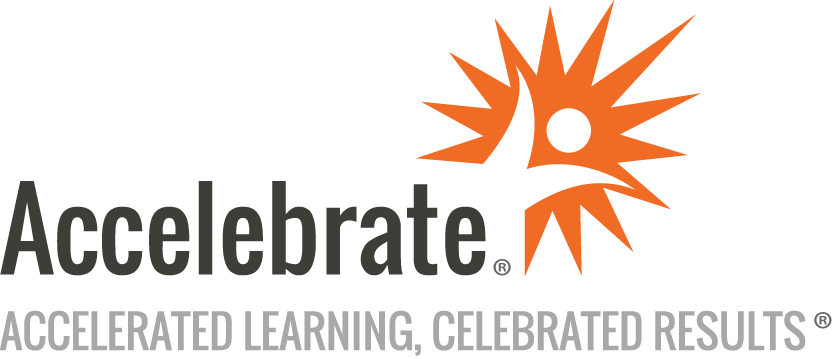 Excel Power Query in a DayCourse Number: OFC-152
Duration: 1 dayOverviewLearn how to use Power Query within Excel in 1 day! This Excel Power Query training course teaches attendees how to extract different types of data, clean up the data in various ways, and load the cleaned-up data into Excel. Participants also learn how to work with Power Query data in Excel. PrerequisitesThis course is best suited for intermediate to advanced Excel users who regularly receive data sets that they must clean up to create reports in Excel.MaterialsAll Excel Power Query training attendees receive a course workbook.Software Needed on Each Student PCExcel installed from Microsoft Office Professional Plus or Microsoft 365Related lab files that Accelebrate will provideObjectivesMaster the basics of Power QueryExtract and transform data from a variety of sourcesWork with Power Query data to clean, shape, and analyze dataEdit and refresh queries to ensure that your data is always up-to-dateUse Power Query data to create pivot tables, reports, and other visualizationsOutlineIntroduction to Power Query Extracting and Transforming DataWorking with Power Query DataEditing & Refreshing Queries Editing QueriesRefreshing the DataAppending & Merging Data Appending FilesHiding QueriesCombining Data from FolderMerging FilesCreating Formulas in Power Query Using Custom Column ButtonUsing Standard FunctionsRenaming StepsEditing FormulasUsing Power Query Data Creating Pivot TablesSharing Files with QueriesConclusion